ITALIEN - LV3         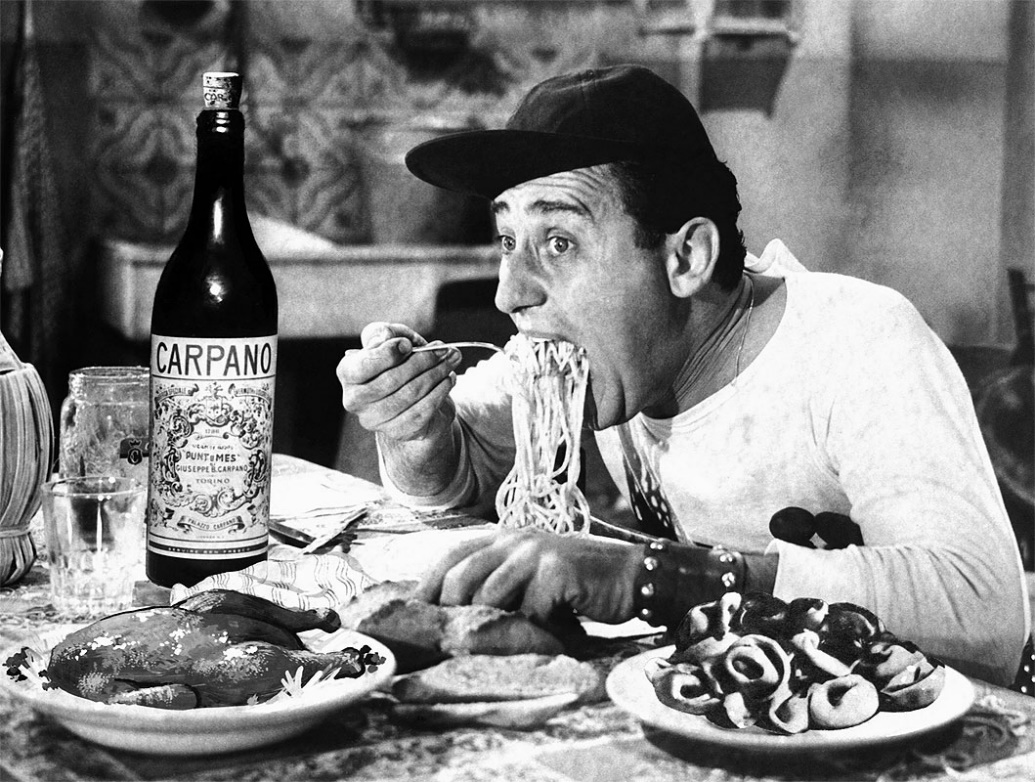 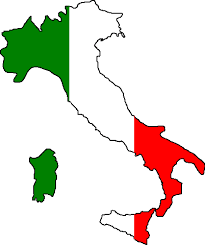 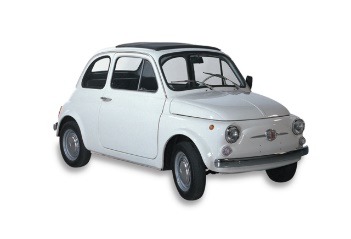 Année 2018/2019, ouverture Italien option LV3 au Lycée Charlotte Perriand !L’Italie vous attend, samedi 14 avril à la journée « portes ouvertes » ! FORZA AZZURRI, VIVA L’ITALIA !!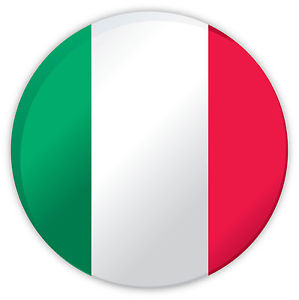 